CATÁLOGO DE TRÁMITES Y/O SERVICIOS.Nombre de servicio:Asesoría.Área que realiza el servicio:Secretaría General.Horario, teléfono y correo electrónico de atención al público.09:00 a 16:00 horas, Lunes a Viernes.Tels: (322) 2690090 / 2690014 /2690101/Ext.102secertariageneral@cabocorrientes.gob.mxDescripción del Servicio:Dar asesoría a los funcionarios de este H. Ayuntamiento.No tiene costo.Tiempo de ejecución del servicio.Al momento.Requisitos para recibir el servicio.Ninguno.Nombre de servicio:Apoyo a la ciudadanía en realización de solicitudes.Área que realiza el servicio:Secretaría General.Horario, teléfono y correo electrónico de atención al público.09:00 a 16:00 horas, Lunes a Viernes.Tels: (322) 2690090 / 2690014 /2690101/Ext.102secertariageneral@cabocorrientes.gob.mxDescripción del Servicio:Se elaboran oficios a solicitantes del servicio.Costo del Servicio:No tiene costo.Tiempo de ejecución del servicio.20 a 30 minutos.Requisitos para recibir el servicio.Ninguno.Nombre de servicio:Cartas de recomendación.Área que realiza el servicio:Secretaría General.Horario, teléfono y correo electrónico de atención al público.09:00 a 16:00 horas, Lunes a Viernes.Tels: (322) 2690090 / 2690014 /2690101/Ext.102secertariageneral@cabocorrientes.gob.mxDescripción del Servicio:Se expiden cartas de recomendación a la ciudadanía.Costo del Servicio:No tiene costo.Tiempo de ejecución del servicio.Al momento.Requisitos para recibir el servicio.Nombre y domicilio del solicitante.Nombre de servicio:Constancias de domicilio.Área que realiza el servicio:Secretaría General.Horario, teléfono y correo electrónico de atención al público.09:00 a 16:00 horas, Lunes a Viernes.Tels: (322) 2690090 / 2690014 /2690101/Ext.102secertariageneral@cabocorrientes.gob.mxDescripción del Servicio:Se expiden constancias de domicilio a la ciudadanía.Costo del Servicio:No tiene costo.Tiempo de ejecución del servicio.Al momento.Requisitos para recibir el servicio.Nombre y domicilio del solicitante.Nombre de servicio:Constancia de Residencia.Área que realiza el servicio:Secretaría General.Horario, teléfono y correo electrónico de atención al público.09:00 a 16:00 horas, Lunes a Viernes.Tels: (322) 2690090 / 2690014 /2690101/Ext.102secertariageneral@cabocorrientes.gob.mxDescripción del Servicio:Se expiden constancias de residencia a la ciudadanía.Costo del Servicio:No tiene costo.Tiempo de ejecución del servicio.Al momento.Requisitos para recibir el servicio.Nombre y domicilio del solicitante.Nombre de servicio:Constancia de Ingresos.Área que realiza el servicio:Secretaría General.Horario, teléfono y correo electrónico de atención al público.09:00 a 16:00 horas, Lunes a Viernes.Tels: (322) 2690090 / 2690014 /2690101/Ext.102secertariageneral@cabocorrientes.gob.mxDescripción del Servicio:Se expiden constancias de ingresos a la ciudadanía.Costo del Servicio:No tiene costo.Tiempo de ejecución del servicio.Al momento.Requisitos para recibir el servicio.Nombre, domicilio, ingresos y puesto  del solicitante.Nombre de servicio:Constancia de Dependencia Económica.Área que realiza el servicio:Secretaría General.Horario, teléfono y correo electrónico de atención al público.09:00 a 16:00 horas, Lunes a Viernes.Tels: (322) 2690090 / 2690014 /2690101/Ext.102secertariageneral@cabocorrientes.gob.mxDescripción del Servicio:Se expiden constancias de dependencia económica a la ciudadanía.Costo del Servicio:No tiene costo.Tiempo de ejecución del servicio.Al momento.Requisitos para recibir el servicio.Nombre, domicilio, ingresos y puesto del solicitante y nombre del menor.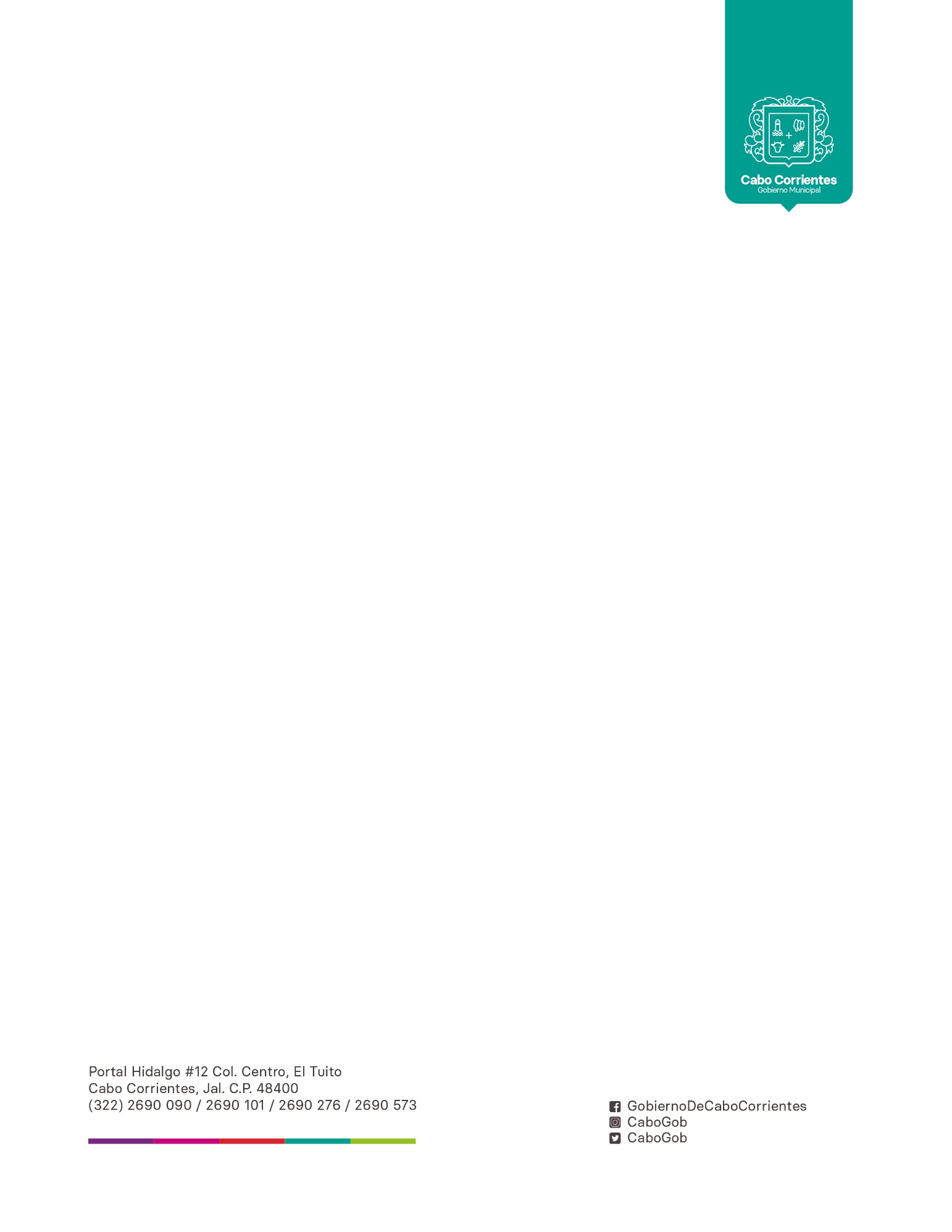 